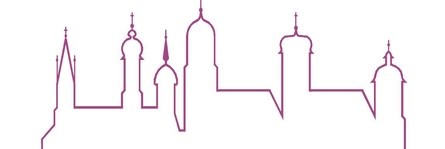 Samstag, 4. Mai 202419.00 – 23.30 UhrOffene Kirchen und AngeboteAlle Mitwirkenden spielen, singen, sprechen ohne Gage für Sie. Wenn es Ihnen gefallen hat, legen Sie in eines der Spendenkörbchen gerne eine Spende für den gesamten Abend – wir teilen die Spenden-Gesamtsumme dann für die Mitwirkenden auf. VIELEN DANK!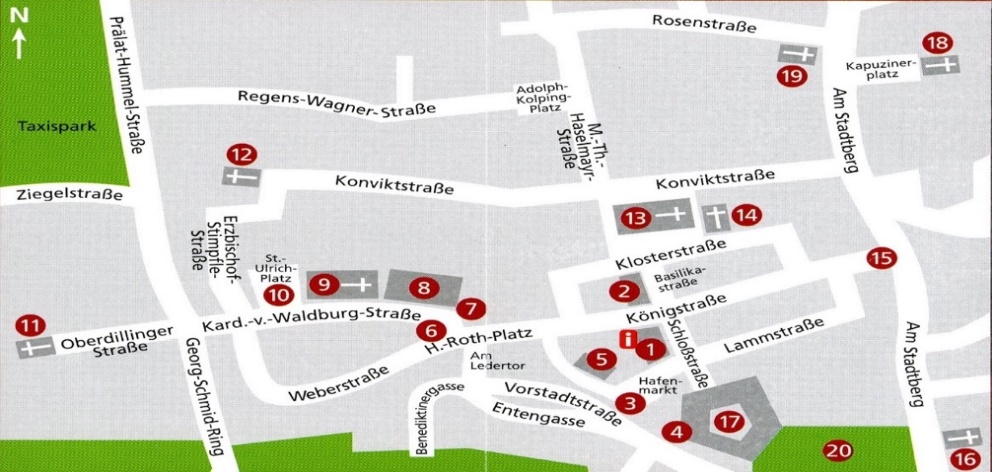 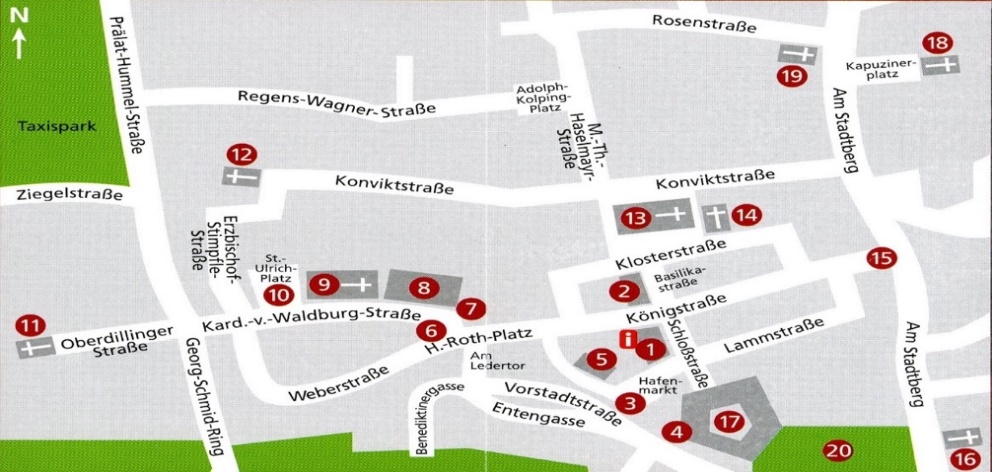 9		Studienkirche		11	 	Katharinenkirche		12		Christkönigskirche (Regens Wagner)       		13		Basilika St. Peter14	 	Klosterkirche der Franziskanerinnen	                   über Ziegelstr. 	            	zur Klinik St. Elisabeth – Kapelle rechts beim Klinik-EingangBasilika St. Peter20 Uhr „Mein Leben neu ordnen“ 
Buchvorstellung von Sr. Prof. Dr. Carmen Tatschmurat OSB, MünchenUmbrüche - geplante oder ungeplante - stellen häufig unser Leben auf den Kopf. Plötzlich ist nichts mehr wie zuvor. Wie kann der Weg im Alltag weitergehen?Basilika St. Peter21 UhrNachtgedankenLiterarisch-geistliche Texte und Orgel-improvisationen.Stadtpfarrer Msgr. Harald Heinrich (Worte)Basilikaorganist Dr. Axel Flierl (Orgel)Basilika St. Peter22 UhrMixDur Eine Mixtur an Chorgesang a capella von Klassik bis Pop, von volkstümlich bis Weltmusik präsentiert MixDur, das Vokalensemble der Chorgemeinschaft Zusmarshausen für anspruchsvolle Chormusik.Studienkirche20 UhrDer gemischte Chor des Gesangvereins Binswangen präsentiert geistliche Chormusik aus Klassik und Romantik und spannt dann den Bogen von der Renaissance zur Moderne und schließt mit zeitgenössischen Gospelsongs. (Leitung: Annette Sailer)Studienkirche21 UhrAlttestamentliche Texte / Psalmen und meditative OrgelimprovisationenSchauspieler Helmut Weiß liest ausgewählte Bibel-texte; zum Nachdenken improvisiert dazwischen Andreas Käßmeyer (Organist der Katharinenkirche), meditative Orgelmusik.Studienkirche22 UhrKonzertante Saitenmusik im KirchenraumDie Lauinger Gitarren- und Hackbrettmusik (Leitung:  Peter Lang) lädt mit Musik auf den Volksmusikinstru-menten Hackbrett, Akkordeon, Gitarre und Kontra-bass ein, sich auf die meditative Wirkung des Kirchen-raumes einzulassen.4. Mai 20244. Mai 20244. Mai 2024Katharinenkirche20 Uhr„Viva la musica!“Die Liedertafel Haunsheim singt schwungvolle Lieder und bezieht dabei tlws. auch die Zuhörer aktiv mit ein (Leitung: Heidrun Krech-Hemminger).Katharinenkirche21 Uhr„In Gottes Gegenwart Ankommen und Verweilen“Lobpreismusik zum Mitsingen und Zuhören. Es besteht das Angebot zur persönlichen Segnung mit dem neuen evangelischen Pfarrerehepaar Jonathan Launhardt und Michaela Lacher.Katharinenkirche22 Uhr„Die Auferstehung Christi“Ein wahres Farbfeuerwerk vor schwarzem Nacht-himmel entfaltet Matthias Grünewald, der Meister des weltberühmten Isenheimer Altars (1515), wenn er seine Vision vom auferstandenen Christus entwirft. Barbara Pfeuffer (Höchstädt) beschreibt und interpretiert das Gemälde. Klosterkirche20 UhrMariensingenDer Lechschwäbische Dreigesang (Xaver Käser, Paul Weishaupt, Josef Rupp) besingt Maria mit schwäbischen und alpenländischen Liedern und deutet dabei die Deckenfresken der Klosterkirche, auf denen Szenen aus dem Leben Marias dargestellt sind.Klosterkirche21 UhrFranziskanisches Friedensgebet In unserer Zeit der Kriege, des Hasses, der Machtgier und Hetze setzen wir Dillinger Franziskanerinnen mit Franz von Assisi Zeichen des Friedens.Klosterkirche22 UhrOffene Kirche zum persönlichen GebetMeditative Musik und Texte führen zu Stille und Besinnung.Kapelle der Klinik
St. Elisabeth19 UhrDas Leben ist doch schön!Unter dem kraftvoll-zarten Lebensbaum-Fresko der Klinikkapelle bringen Sonja Lorenz, Querflöte, und Klinikseelsorgerin Maria-Anna Immerz Gedichte, Texte und Musik zum Klingen, die von der Lust am Leben und der Kostbarkeit alles Lebendigen erzählen. Christkönigskirche19 Uhr„Maria, leuchtender Stern auf unserem Lebensweg“Maiandacht mit der Veeh - Harfen - Gruppe.
Texte zum Mitsingen und Mitbeten liegen aus.Christkönigskirche20 UhrGospelchor „Peace Unlimited Gundelfingen“Der Chor (Leitung: Uschi Schwarzmann) singt von Hoffnung, Freude und Glauben.Christkönigskirche21 UhrNachtgebet mit Gesängen von TaizéKurze Liedtexte im Wechsel mit Gebet und Stille lassen aufatmen und ruhig werden. 
Diese geistliche Zeit gestalten Andrea Bender, Stefan Schneid und Bewohner/innen von Regens Wagner.  Abschluss im
Schlosshof23 UhrBetthupferl für Seele, Augen und OhrenGemeinsamer ökumenischer Abschluss im 
Schlosshof mit der Stadtkapelle Dillingen, Come & See mit Lichtillumination und Feuerschalen sowie den Dillinger Pfarrern. 